La correction des activités du mercredi 8 avril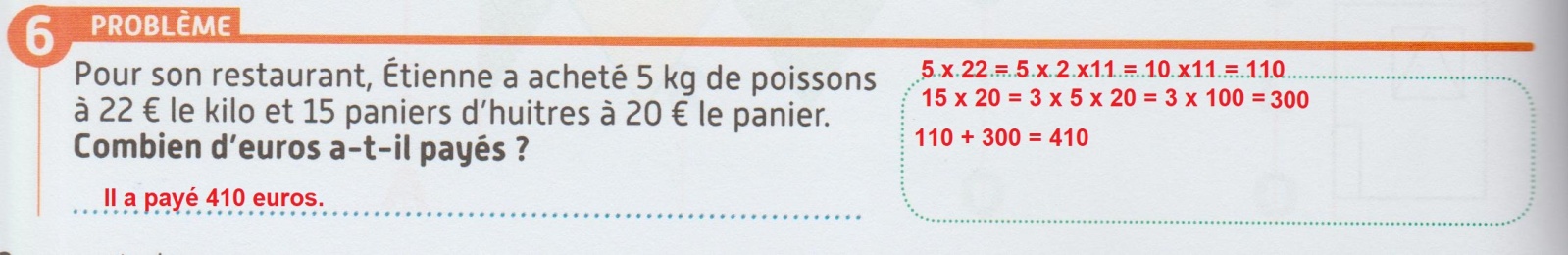 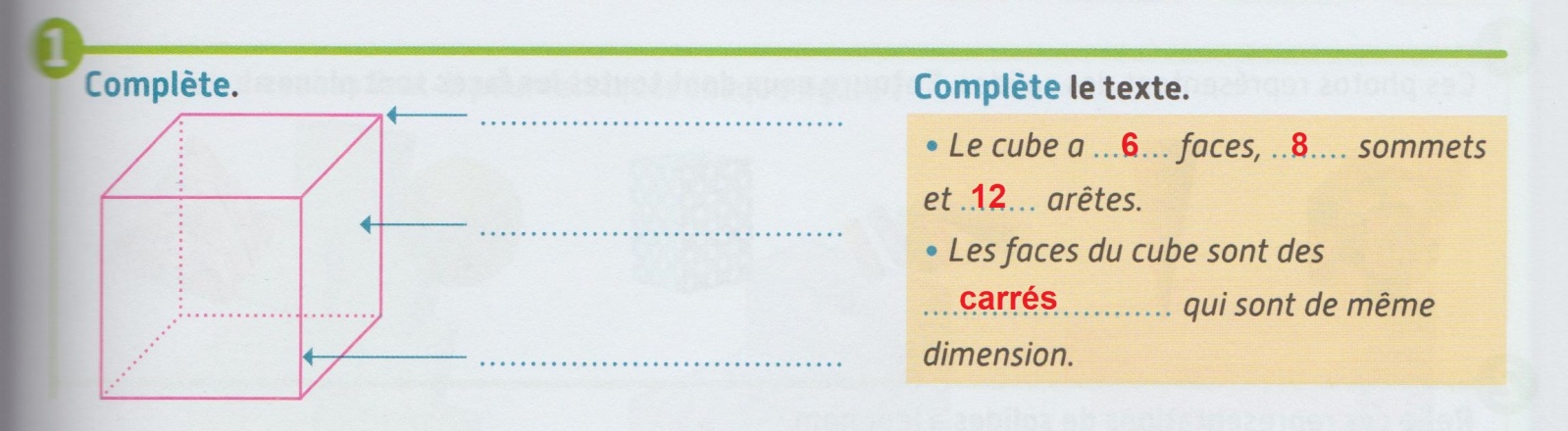 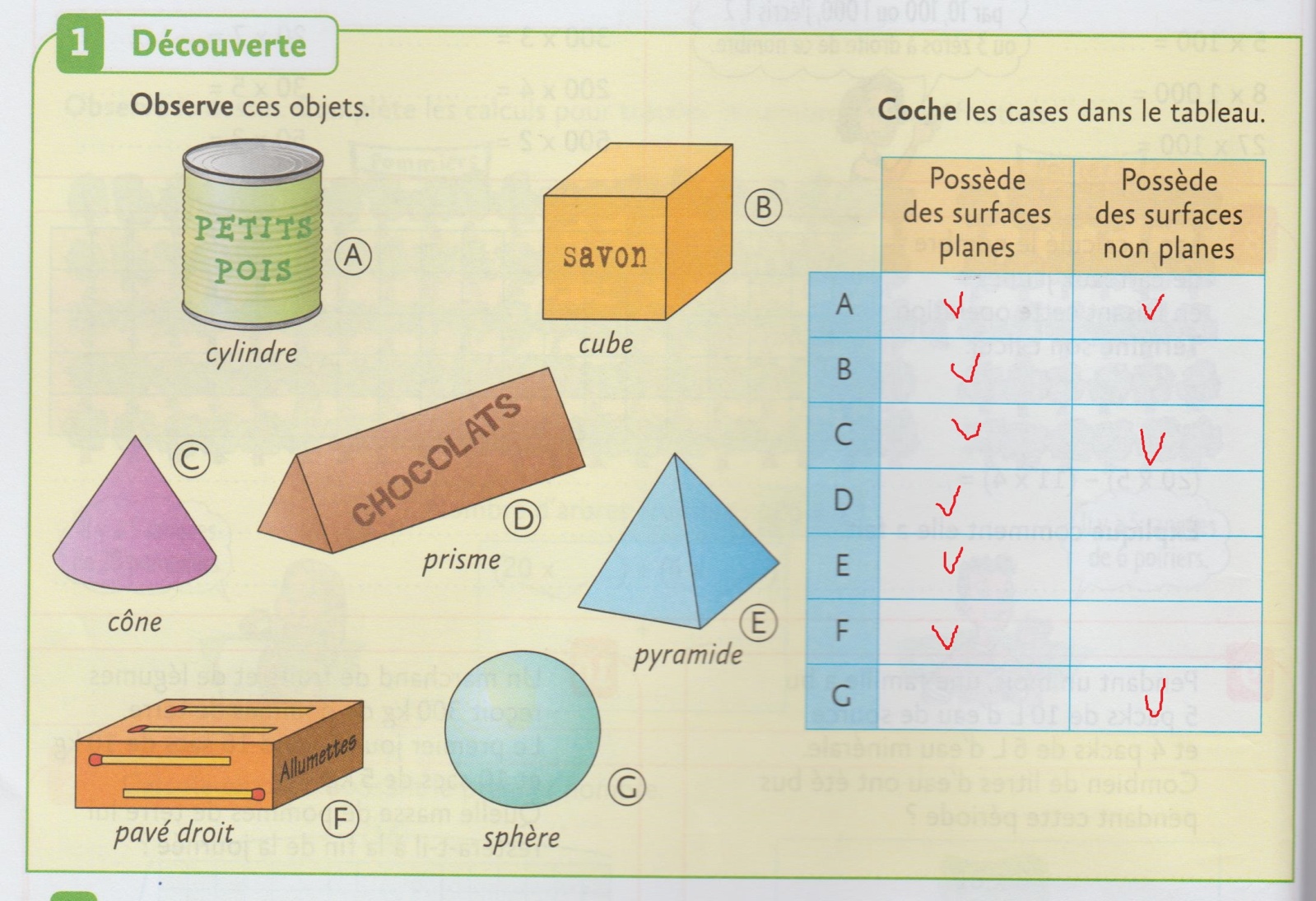 Mathématiques 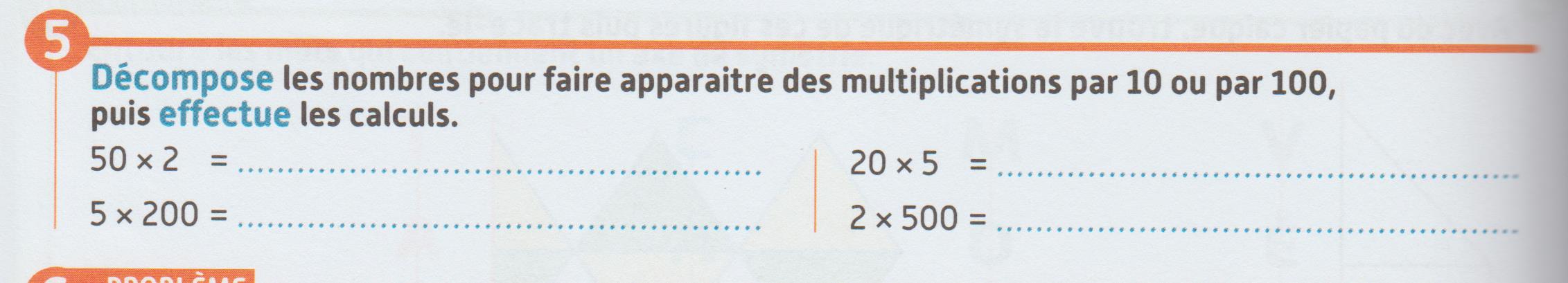 Etude de la langue : voir le programmeQuestionner le monde : le temps voir le programme